1. 無用連結請刪除http://www.ylepb.gov.tw/form_other/index.asp?Parser=3,5,347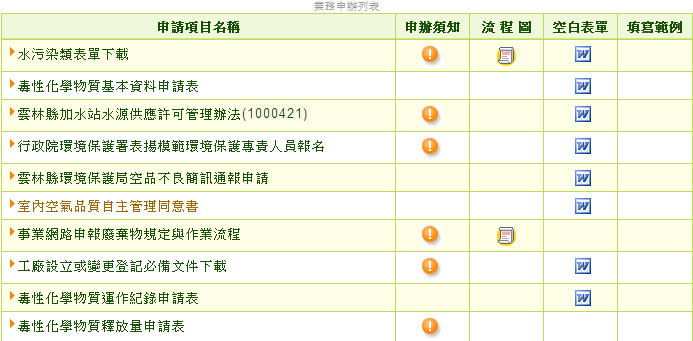 2.連結檔案需要更新http://www.ylepb.gov.tw/form/index.asp?Parser=3,5,349,,,,,29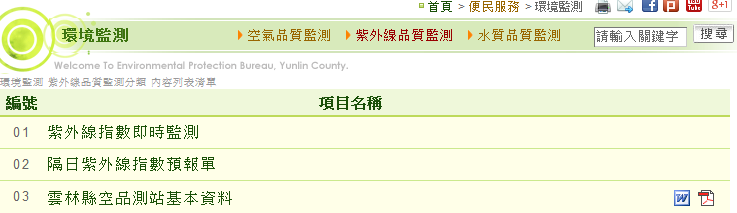 ←更新為此檔，並不再提供WORD檔